ARCTAQUA workshop 2023Cross-Border Innovations in Arctic Aquaculture Time: June 2023 (20th -21st of June 2023)Location: Bodø, Norway. Conference room at Thon Hotel Nordlys (Bodø city centre)Room booking at: https://www.thonhotels.no/hoteller/norge/bodo/thon-hotel-nordlys/______________________________________________________________________________ Tuesday 20th June: 11:30-13:00 Lunch & registration (Hotel restaurant)Session I: ARCTAQUA project and partner presentations 13:00 Welcome! Organizers 13:05 Presentation of the Arctaqua project and partners (Ørjan Hagen, Nord)	Why are we focusing on Arctic char, spotted wolffish and European whitefish Nord University, Norway (Nord)Sigerfjord Fisk AS, Norway. Akvatik AS, Norway.University of Gothenburg, Sweden (UG).Swedish University of Agricultural Sciences, Sweden (SLU). Natural Resources Institute, Finland (LUKE).Session II: Project results “Advances and bottlenecks in Arctic aquaculture” (Spotted wolffish) 13:40 Challenges in wolffish farming - Industry representative (Amar Seafood).14:20 Coffee 14:30 Start-feeding and wolffish using different chemoattractant – effect on growth and survival (Sodiya Khiyan, Nord)15:00 Can mineral carry over from musselmeal improve growth, health and welfare in wolffish? (James Hinchcliffe, UG)15:45 Wolfish behavioural at start-feeding, response to light and feed (Ove Nicolaisen, Nord)  16:15 CoffeeSession III: Project results “Advances and bottlenecks in Arctic Aquaculture" (Arctic char)16:30 Density trial for Arctic char at Sigerfjord Fisk (Chris Andre Johnsen, Nord). 17:00 Improving reproductive performance of farmed Arctic charr using genomics (Khrystyna Kurta, SLU) 19:00 Dinner (Hotel restaurant) _________________________________________________________________________________ Wednesday 21th June: Session III : Project results “Advances and bottlenecks in Arctic Aquaculture" (Arctic char continuation)8:30 Good Morning! Organizers 08:35 Fertilisation protocols for Arctic charr (Henrik Jeuthe, SLU) Session IV : Project results “Advances and bottlenecks in Arctic Aquaculture" (European whitefish)09:15 The whitefish breeding programme and genomic selection for improved survival against Saprolegnia fungus in European whitefish and (Antti Kause & Federico Calboli, Luke)09:50  Triploidization and all-female protocols in whitefish (Antti Nousiainen, Luke)10:20 CoffeeSession III : Project results “Advances and bottlenecks in Arctic Aquaculture" (Feed ingredients)10:30 Fish feed production and alternative ingredients (Oddvar Ottesen, Akvatik AS)11:00 Result dissemination – Project web page (Ørjan Hagen, Nord)End of workshop11:30 Lunch (Hotel restaurant)_________________________________________________________________________________ Registration for the workshop: Press the following links to register for the workshop: Online: https://nettskjema.no/a/340742Online connection: To join the meeting online using the following Teams link: Press this link to attend the meeting onlineProject is co-funded by the Kolarctic CBC program and Nordland County 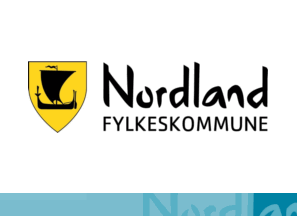 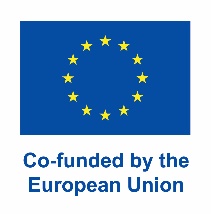 